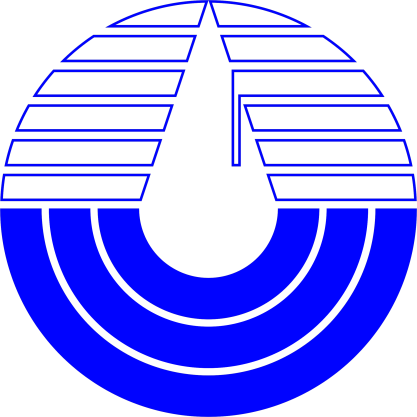 CITIZEN’S CHARTERDecember 2021 Edition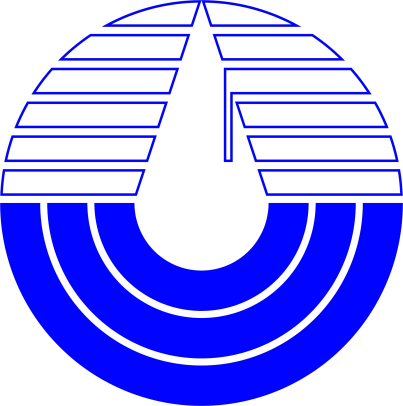 DIPOLOG CITY WATER DISTRICTCITIZEN’S CHARTERDecember 2021 EditionMandate:The Dipolog City Water District’s mandate is contained in Presidential Decree No. 198, as amended by Presidential Decree No. 768, declaring a national policy favoring local operation and control of Water Systems; authorizing the formation of Local Water Districts and providing for the government and administration of such districts.Vision:The Dipolog City Water District by 2028: Delivering Sufficient, Reliable and Affordable Quality Water from the Tap to your Cup 24/7.Mission:Driven by our vision, we commit to:1.	Deliver constant, safe and reliable water compliant with national standards at the least possible cost;2.	Provide the highest quality service to our customers;3.	Protect and safeguard our water resources;4.	Sustain our viability through an efficiently managed and resilient network system.Service Pledge:We, at the DIPOLOG CITY WATER DISRICT, a local water utility of competent and dedicated workers uphold the values of Integrity, Teamwork, Customer Focus and Service Excellence and are committed in the effective implementation and continual improvement of our Quality Management System through providing constant, safe and reliable water compliant with national standards and other applicable statutory and regulatory requirements to our concessionaires’ and other interested parties’ satisfaction.All applicants or requesting parties who are within the office premises prior to the end of official working hours and during lunch break shall be attended to.LIST OF SERVICESCommercial ServicesExternal Services APPLICATION OF NEW SERVICE CONNECTION					1PAYMENT OF WATERBILL & OTHER FEES						6PURCHASE OF MATERIALS								8REQUEST FOR ADVANCE BILLING							9REQUEST FOR METER CALIBRATION							10CUSTOMER COMPLAINTS AND REQUESTS						12APPLICATION/RENEWAL FOR SENIOR CITIZEN’S DISCOUNT			13Commercial ServicesExternal Services APPLICATION OF NEW SERVICE CONNECTION Procedures when applying for a new service connectionTable 1:  Table of Approved Installation Rates per Board Resolution No. 98-02PAYMENT OF WATER BILL AND OTHER FEES Procedures when paying for water bills and other feesPURCHASE OF MATERIALS Procedures when purchasing materialsREQUEST FOR ADVANCE BILLING Procedures when requesting for advance billingREQUEST FOR METER CALIBRATION Procedures when requesting for meter calibrationCUSTOMER COMPLAINTS AND REQUESTS Procedures for complaints and requests APPLICATION AND RENEWAL FOR SENIOR CITIZEN’S DISCOUNT Procedures for applying or renewing of senior citizen’s discount FEEDBACK AND COMPLAINTSLIST OF OFFICESOffice or Division:Customer Services DivisionCustomer Services DivisionCustomer Services DivisionCustomer Services DivisionClassification:ComplexComplexComplexComplexType of Transaction:Government-to-Citizen (G2C)Government-to-Business (G2B)Government-to-Government (G2G)Government-to-Citizen (G2C)Government-to-Business (G2B)Government-to-Government (G2G)Government-to-Citizen (G2C)Government-to-Business (G2B)Government-to-Government (G2G)Government-to-Citizen (G2C)Government-to-Business (G2B)Government-to-Government (G2G)Who may avail:AllAllAllAllCHECKLIST OF REQUIREMENTSCHECKLIST OF REQUIREMENTSWHERE TO SECUREWHERE TO SECUREWHERE TO SECUREApproved New Installation Inspection Report (Form No. Eng-08)For lot owner (1 photocopy):Land title or Deed of SaleCertificate of Resettlement (if applicable)Valid government-issued ID Barangay Clearance (for Punta, Sinaman, Sangkol and Cogon residents)Payment of Inspection and Installation fees based approved current ratesFor non-lot owner (1 photocopy):Land title or Deed of SaleCertificate of Resettlement (if applicable)Valid ID of the lot ownerBarangay Clearance (for Punta, Sinaman, Sangkol and Cogon residents)Authorization letter from the lot ownerLot/Home Owner’s UndertakingValid ID of the user/applicant Valid government issued ID of the applicant or representativePayment of Inspection and Installation fees based approved current ratesIn-house piping installed and ready for tapping to mainlineFor Government Agency, Letter of Intent from the head of office; barangay resolution for Barangay Office.Settlement of all unpaid bills from other accounts. Customers deposit if unable to provide evidence of lot ownership (use of public land, title pending or under a mother title) or with incomplete documentsAmount of Customer’s Deposit Residential A/Government – P410Residential B/Semi-Comm’l. B – P1,500Residential C/Semi-Comm’l. A – P2,000Residential D/Commercial – P3,000Approved New Installation Inspection Report (Form No. Eng-08)For lot owner (1 photocopy):Land title or Deed of SaleCertificate of Resettlement (if applicable)Valid government-issued ID Barangay Clearance (for Punta, Sinaman, Sangkol and Cogon residents)Payment of Inspection and Installation fees based approved current ratesFor non-lot owner (1 photocopy):Land title or Deed of SaleCertificate of Resettlement (if applicable)Valid ID of the lot ownerBarangay Clearance (for Punta, Sinaman, Sangkol and Cogon residents)Authorization letter from the lot ownerLot/Home Owner’s UndertakingValid ID of the user/applicant Valid government issued ID of the applicant or representativePayment of Inspection and Installation fees based approved current ratesIn-house piping installed and ready for tapping to mainlineFor Government Agency, Letter of Intent from the head of office; barangay resolution for Barangay Office.Settlement of all unpaid bills from other accounts. Customers deposit if unable to provide evidence of lot ownership (use of public land, title pending or under a mother title) or with incomplete documentsAmount of Customer’s Deposit Residential A/Government – P410Residential B/Semi-Comm’l. B – P1,500Residential C/Semi-Comm’l. A – P2,000Residential D/Commercial – P3,000Customer Service personnelRegistry of DeedsCity General Services OfficeLTO, SSS, GSIS, PhilHealth, Pag-IBIG, UMID, NBI, passport, etc.Barangay HallApplicantRegistry of DeedsCity General Services OfficeLTO, SSS, GSIS, PhilHealth, Pag-IBIG, UMID, NBI, passport, etc.Barangay HallCustomer Service personnelCustomer Service personnelLTO, SSS, GSIS, PhilHealth, Pag-IBIG, UMID, NBI, passport, etc.LTO, SSS, GSIS, PhilHealth, Pag-IBIG, UMID, NBI, passport, etc.ApplicantPrivate plumber at applicant’s expenseFrom head of office; barangay councilFrom applicant From applicantCustomer Service personnelRegistry of DeedsCity General Services OfficeLTO, SSS, GSIS, PhilHealth, Pag-IBIG, UMID, NBI, passport, etc.Barangay HallApplicantRegistry of DeedsCity General Services OfficeLTO, SSS, GSIS, PhilHealth, Pag-IBIG, UMID, NBI, passport, etc.Barangay HallCustomer Service personnelCustomer Service personnelLTO, SSS, GSIS, PhilHealth, Pag-IBIG, UMID, NBI, passport, etc.LTO, SSS, GSIS, PhilHealth, Pag-IBIG, UMID, NBI, passport, etc.ApplicantPrivate plumber at applicant’s expenseFrom head of office; barangay councilFrom applicant From applicantCustomer Service personnelRegistry of DeedsCity General Services OfficeLTO, SSS, GSIS, PhilHealth, Pag-IBIG, UMID, NBI, passport, etc.Barangay HallApplicantRegistry of DeedsCity General Services OfficeLTO, SSS, GSIS, PhilHealth, Pag-IBIG, UMID, NBI, passport, etc.Barangay HallCustomer Service personnelCustomer Service personnelLTO, SSS, GSIS, PhilHealth, Pag-IBIG, UMID, NBI, passport, etc.LTO, SSS, GSIS, PhilHealth, Pag-IBIG, UMID, NBI, passport, etc.ApplicantPrivate plumber at applicant’s expenseFrom head of office; barangay councilFrom applicant From applicantCLIENT STEPSAGENCY ACTIONSFEES TO BE PAIDPROCESSING TIMEPERSON RESPONSIBLEFill out New Installation Inspection Report form (Form No. Eng-08) and Submit the requirements Wait for site inspection to be conducted by Engineering personnel.Conduct interview and screeningRequire customer to pay P250 Inspection FeeForward Form Eng-08 to Engineering inspector for inspection and approvalP25010 minutesCustomer Service representativeCustomer Service Division & TellerAccounts Management DivisionFill out New Installation Inspection Report form (Form No. Eng-08) and Submit the requirements Wait for site inspection to be conducted by Engineering personnel.Conduct siteinspection, service pipeline and water pressure adequacyReturn approved form to Customer ServiceNone4 hoursNote: Forms forwarded in the AM, will be inspected in the PM;forms forwarded in the PM will be inspected the following AMEngineering inspector,Water/Sewerage Maint. Gen. ForemanPlanning, Const. & Maint. DivisionDept. Manager BEng’g. & Operations DepartmentFill out New Installation Inspection Report form (Form No. Eng-08) and Submit the requirements Wait for site inspection to be conducted by Engineering personnel.Inform applicant of result of inspection. If approved, require customer to provide in-house pipingsNone5 minutesCustomer Service representativeCustomer Service DivisionPrepare the in-house pipings and inform customer service thru hotline no. once it’s done.Make job order for inspection of in-house pipings and existence of previous connection.Conduct siteInspection and return approved job order to Customer Service2.3 Inform applicant of the result of inspection and require to return to office for payment and contract signingNone20 minutes4 hoursNote: Job orders made in the AM, will be inspected in the PM;Job orders made in the PM will be inspected the following AM5 minutesCustomer Service representativeCustomer Service DivisionPayment of installation fees and contract signing.3.1 Recheck submitted documents.       If unable to provide evidence of lot ownership (use of public land, title pending or under a mother title) or with incomplete documents, customer’s deposit will be required:ResA/Gov’t – P410ResB/SCB – P1,500ResC/SCA– P2,000ResD /Comm– P3,0003.2 Give orientation to applicant on water district policies, procedures and guidelines3.3 Fill-out Contract for Water Service and Application for Water Service Connection and Installation Order*based on classifica-tion of service connect-ionInstalla-tion balance20 minutes10 minutesCustomer Service representativeCustomer Service DivisionCustomer Service representativeCustomer Service Division & TellerAccounts Management DivisionPayment of installation fees and contract signing.Issue official receipt3.5 Forward Application for Water Service Connection for general approvalRefer to Table 15 minutes5 minutesTellerAccounts Management DivisionDivision ManagerCustomer Service Division & Department ManagerAccounts Management Division3.6 Installation of water service connectionNone1 dayPrivate contractors,Water/Sewerage Maint. Gen. ForemanPlanning, Const. & Maint. DivisionDept. Manager BEng’g. & Operations Department.Water Meter SizeTapping/Service LineRate1/2”Reserved Pipeline (RPL)2,500.003/4”Reserved Pipeline (RPL)2,750.001”Reserved Pipeline (RPL)4,000.001/2”1/2” SL3,750.001/2”3/4” SL3,750.003/4”3/4” SL4,750.001/2”1” SL5,750.003/4”1” SL6,750.001”1” SL7,750.00Office or Division:Accounts Management DivisionAccounts Management DivisionAccounts Management DivisionAccounts Management DivisionClassification:SimpleSimpleSimpleSimpleType of Transaction:Government-to-Citizen (G2C)Government-to-Business (G2B)Government-to-Government (G2G)Government-to-Citizen (G2C)Government-to-Business (G2B)Government-to-Government (G2G)Government-to-Citizen (G2C)Government-to-Business (G2B)Government-to-Government (G2G)Government-to-Citizen (G2C)Government-to-Business (G2B)Government-to-Government (G2G)Who may avail:DipCWD concessionaires or their representativesAny person who wish to pay for goods or services rendered/ to be renderedDipCWD concessionaires or their representativesAny person who wish to pay for goods or services rendered/ to be renderedDipCWD concessionaires or their representativesAny person who wish to pay for goods or services rendered/ to be renderedDipCWD concessionaires or their representativesAny person who wish to pay for goods or services rendered/ to be renderedCHECKLIST OF REQUIREMENTSCHECKLIST OF REQUIREMENTSWHERE TO SECUREWHERE TO SECUREWHERE TO SECURENotice of Billing	Payment Slip	Store Requisition  and Issue Slip	Application for New Installation Form	Reconnection Form	Notice of Billing	Payment Slip	Store Requisition  and Issue Slip	Application for New Installation Form	Reconnection Form	Billing Section	Customer Service Personnel	Customer Service Personnel	Customer Service Personnel	           Customer Service Personnel	Billing Section	Customer Service Personnel	Customer Service Personnel	Customer Service Personnel	           Customer Service Personnel	Billing Section	Customer Service Personnel	Customer Service Personnel	Customer Service Personnel	           Customer Service Personnel	CLIENT STEPSAGENCY ACTIONSFEES TO BE PAIDPROCESSING TIMEPERSON RESPONSIBLEA.      For Concessionaires with Notice of BillingA.      For Concessionaires with Notice of BillingA.      For Concessionaires with Notice of BillingA.      For Concessionaires with Notice of BillingA.      For Concessionaires with Notice of Billing1.   Get priority number Give priority number ( “RT” for Regular and “PT” for PWD’s, Senior Citizen, Pregnant Women) None1 minuteGuard on DutyBe seated and wait for priority number to be calledN/ANone(Under normal conditions)5 minutesN/A3.   Present Billing Notice to Teller and pay the required amountIssue Official ReceiptAmount indicated in the Bill2 minutesTellerAccounts Management DivisionB.      For Concessionaires without Notice of BillingB.      For Concessionaires without Notice of BillingB.      For Concessionaires without Notice of BillingB.      For Concessionaires without Notice of BillingB.      For Concessionaires without Notice of BillingFill out Payment Slip with correct Account Name & AddressProvide account number and amount due in the slip givenNone1 minuteCustomer Service representativeCustomer Service Division2.   Get priority number Give priority number ( “RT” for Regular and “PT” for PWD’s, Senior Citizen, Pregnant Women) None1 minuteGuard on DutyBe seated and wait for priority number to be calledN/ANone(Under normal conditions)5 minutesN/A4.   Present Payment Slip to Teller and pay the required amountIssue Official ReceiptAmount indicated in the Bill2 minutesTellerAccounts Management DivisionOffice or Division:Accounts Management DivisionAccounts Management DivisionAccounts Management DivisionAccounts Management DivisionClassification:SimpleSimpleSimpleSimpleType of Transaction:Government-to-Citizen (G2C)Government-to-Business (G2B)Government-to-Government (G2G)Government-to-Citizen (G2C)Government-to-Business (G2B)Government-to-Government (G2G)Government-to-Citizen (G2C)Government-to-Business (G2B)Government-to-Government (G2G)Government-to-Citizen (G2C)Government-to-Business (G2B)Government-to-Government (G2G)Who may avail:DipCWD concessionaires or their representativesAny person who wish to purchase materials for installation and repair of their service linesDipCWD concessionaires or their representativesAny person who wish to purchase materials for installation and repair of their service linesDipCWD concessionaires or their representativesAny person who wish to purchase materials for installation and repair of their service linesDipCWD concessionaires or their representativesAny person who wish to purchase materials for installation and repair of their service linesCHECKLIST OF REQUIREMENTSCHECKLIST OF REQUIREMENTSWHERE TO SECUREWHERE TO SECUREWHERE TO SECUREStore Requisition and Issue ReceiptOfficial Receipt for the purchased materialsStore Requisition and Issue ReceiptOfficial Receipt for the purchased materialsCustomer Services DivisionCustomer Services DivisionCustomer Services DivisionCLIENT STEPSAGENCY ACTIONSFEES TO BE PAIDPROCESSING TIMEPERSON RESPONSIBLEProceed to the Customer Service Personnel and present list of materials to be purchasedIssue Store Requisition and Issue ReceiptNone5 minutesCustomer Service representativeCustomer Service Division2.   Get priority number Give priority number ( “RT” for Regular and “PT” for PWD’s, Senior Citizen, Pregnant Women) None1 minuteGuard on DutyBe seated and wait for priority number to be calledN/ANone(Under normal conditions)5 minutesN/APresent Store Requisition and Issue Receipt to Teller and pay the required amountIssue Official ReceiptAmount indicated in the SRS2 minutesTellerAccounts Management DivisionProceed to bodega and present official receipt for the purchased materialsIssue the corresponding purchased materialsNone10 minutesWarehouse personnelAdministrative Services DivisionOffice or Division:Accounts Management DivisionAccounts Management DivisionAccounts Management DivisionAccounts Management DivisionClassification:SimpleSimpleSimpleSimpleType of Transaction:Government-to-Citizen (G2C)Government-to-Business (G2B)Government-to-Government (G2G)Government-to-Citizen (G2C)Government-to-Business (G2B)Government-to-Government (G2G)Government-to-Citizen (G2C)Government-to-Business (G2B)Government-to-Government (G2G)Government-to-Citizen (G2C)Government-to-Business (G2B)Government-to-Government (G2G)Who may avail:Concessionaires of DipCWD or their representativesConcessionaires of DipCWD or their representativesConcessionaires of DipCWD or their representativesConcessionaires of DipCWD or their representativesCHECKLIST OF REQUIREMENTSCHECKLIST OF REQUIREMENTSWHERE TO SECUREWHERE TO SECUREWHERE TO SECUREAccount NumberAccount NameAccount NumberAccount NameCustomer Services DivisionCustomer Services DivisionCustomer Services DivisionCLIENT STEPSAGENCY ACTIONSFEES TO BE PAIDPROCESSING TIMEPERSON RESPONSIBLEProceed to the Customer Service and request for advance billing  for the desired account name and account numberMake a Job Order for meter reading and forward to the meter reader Forward reading to Billing personnel for billing of water consumption from the last reading period till the requested dayIssue and deliver printed billNoneNone1 hour15 minutesCustomer Service representativeCustomer Service Division and Meter ReaderAccounts Management DivisionBilling PersonnelAccounts Management DivisionOffice or Division:Accounts Management DivisionAccounts Management DivisionAccounts Management DivisionAccounts Management DivisionComComplexComplexComplexComplexType of Transaction:Government-to-Citizen (G2C)Government-to-Business (G2B)Government-to-Government (G2G)Government-to-Citizen (G2C)Government-to-Business (G2B)Government-to-Government (G2G)Government-to-Citizen (G2C)Government-to-Business (G2B)Government-to-Government (G2G)Government-to-Citizen (G2C)Government-to-Business (G2B)Government-to-Government (G2G)Who may avail:Concessionaires of DipCWD or their representativesExternal customersConcessionaires of DipCWD or their representativesExternal customersConcessionaires of DipCWD or their representativesExternal customersConcessionaires of DipCWD or their representativesExternal customersCHECKLIST OF REQUIREMENTSCHECKLIST OF REQUIREMENTSWHERE TO SECUREWHERE TO SECUREWHERE TO SECUREAccount NumberAccount NameAccount NumberAccount NameCustomer Services DivisionCustomer Services DivisionCustomer Services DivisionCLIENT STEPSAGENCY ACTIONSFEES TO BE PAIDPROCESSING TIMEPERSON RESPONSIBLEProceed to the Customer Service and request for meter calibration  for the desired account name/ account numberMake a Job Order for change water meter for the desired account name/ account number andforward Job Order to the Accounts Services personnelChange  water meter for the desired account name/ account number and forward pulled-out water meter to the calibration personnel with Job Order formRecords the reading and serial number and the physical condition of the meter against the Job Order.Calibrate the pull-out meter and post the data to the Water Meter System and print the WM calibration result.Forward result to Customer Services for personnel billing adjustment if necessaryNoneNoneNone10 minutesHalf day1 dayCustomer Service representativeCustomer Service Division  and Accounts Services Personnel Accounts Management DivisionMaintenance personnelCustomer Service DivisionCalibration PersonnelAccounts Management DivisionPay the calibration fee Inform customer of the result of the calibration test and instruct payment for PASSED meters.For FAILED meters, prepare Billing Adjustment MemoP300.00 if PASSED. No fee required for FAILED or defective meters.10 minutesCustomer Service representativeCustomer Service DivisionOffice or Division:Customer Services DivisionCustomer Services DivisionCustomer Services DivisionCustomer Services DivisionComComplexComplexComplexComplexType of Transaction:Government-to-Citizen (G2C)Government-to-Business (G2B)Government-to-Government (G2G)Government-to-Citizen (G2C)Government-to-Business (G2B)Government-to-Government (G2G)Government-to-Citizen (G2C)Government-to-Business (G2B)Government-to-Government (G2G)Government-to-Citizen (G2C)Government-to-Business (G2B)Government-to-Government (G2G)Who may avail:Concessionaires of DipCWD or their representativesAnybody with a service request or complaintConcessionaires of DipCWD or their representativesAnybody with a service request or complaintConcessionaires of DipCWD or their representativesAnybody with a service request or complaintConcessionaires of DipCWD or their representativesAnybody with a service request or complaintCHECKLIST OF REQUIREMENTSCHECKLIST OF REQUIREMENTSWHERE TO SECUREWHERE TO SECUREWHERE TO SECUREAccount NumberAccount NameAddressContact DetailsAccount NumberAccount NameAddressContact DetailsCustomer Service PersonnelCustomerCustomerCustomer Customer Service PersonnelCustomerCustomerCustomer Customer Service PersonnelCustomerCustomerCustomer CLIENT STEPSAGENCY ACTIONSFEES TO BE PAIDPROCESSING TIMEPERSON RESPONSIBLEBe seated and wait to be attended to by customer service personnel. Be ready to provide your account information (account number, account name, address and contact number)Receive the complaint/request and record it to the computer1.2 Forward the complaint/     request to the responsible unit or action personnel. In case of written complaints/requests, forward the same to the office of the GMNone10 minutesCustomer Service representativeCustomer Service DivisionWait for feedback or result.2.1 Concerned unit/action personnel to update the customer of the result action taken.None2 days (depending on the complexity of the request or complaint)Action personnelof the concerned unit (Engineering, Commercial, Administrative,Finance, OGM, BOD)Office or Division:Customer Services DivisionCustomer Services DivisionCustomer Services DivisionCustomer Services DivisionComSimpleSimpleSimpleSimpleType of Transaction:Government-to-Citizen (G2C)Government-to-Business (G2B)Government-to-Government (G2G)Government-to-Citizen (G2C)Government-to-Business (G2B)Government-to-Government (G2G)Government-to-Citizen (G2C)Government-to-Business (G2B)Government-to-Government (G2G)Government-to-Citizen (G2C)Government-to-Business (G2B)Government-to-Government (G2G)Who may avail:Concessionaires of DipCWD or their representativesConcessionaires of DipCWD or their representativesConcessionaires of DipCWD or their representativesConcessionaires of DipCWD or their representativesCHECKLIST OF REQUIREMENTSCHECKLIST OF REQUIREMENTSWHERE TO SECUREWHERE TO SECUREWHERE TO SECUREApplication for Senior Citizen Discount Availment (Form No. Com-13)Proof of age and citizenship (any one): 	- Senior Citizen Card or I.D.	- Valid Passport	- GSIS or SSS ID	- Current Driver’s License(Note: Submit only photocopy but bring the original for verification purposes)Proof of billing – the meter registration should be in the name of the senior citizen.Proof of residence – Barangay clearance issued within 2 months from date of application if billing address is different from address in the ID.If applying through a representative:Picture of senior citizen holding calendar or newspaper with visible date. Date of newspaper must be within 2 months from date of application/renewal.Authorization letter Valid ID of representativeApplication for Senior Citizen Discount Availment (Form No. Com-13)Proof of age and citizenship (any one): 	- Senior Citizen Card or I.D.	- Valid Passport	- GSIS or SSS ID	- Current Driver’s License(Note: Submit only photocopy but bring the original for verification purposes)Proof of billing – the meter registration should be in the name of the senior citizen.Proof of residence – Barangay clearance issued within 2 months from date of application if billing address is different from address in the ID.If applying through a representative:Picture of senior citizen holding calendar or newspaper with visible date. Date of newspaper must be within 2 months from date of application/renewal.Authorization letter Valid ID of representativeCustomer ServiceCustomerCustomer ServiceBarangay of residenceCustomerCustomer ServiceCustomerCustomer ServiceBarangay of residenceCustomerCustomer ServiceCustomerCustomer ServiceBarangay of residenceCustomerCLIENT STEPSAGENCY ACTIONSFEES TO BE PAIDPROCESSING TIMEPERSON RESPONSIBLEFill out application form for Senior Citizen’s DiscountEvaluate submitted requirements and forward to Accounts Management DivisionNone5 minutesCustomer Service representativeCustomer Service Division and Accounts Management DivisionFEEDBACK AND COMPLAINTS MECHANISMFEEDBACK AND COMPLAINTS MECHANISMHow to send feedbackAnswer the client Feedback Form and drop it at the designated drop box near the Teller Window.Contact information: Landline:   212-2574, 212-7625,              212-4485Mobile: 09488662763How feedbacks are processedEvery Friday, the designated Public Relations Officer opens the drop box and compiles and records all feedback submitted.Feedback requiring answers are forwarded to the relevant office unit and they are required to answer within three (3) days of the receipt of the feedback.The answer of the office is then relayed to the citizen.For inquiries and follow-ups, clients may contact:Landline:   212-2574, 212-7625,                   212-4485Mobile: 09488662763How to file a complaintAnswer the client Complaint Form and drop it at the designated drop box near the Teller Window.Complaints can also be filed viaLandline:   212-2574, 212-7625,                   212-4485Mobile: 09488662763Make sure to providethe following information: Name of person being complained  Incident EvidenceFor inquiries and follow-ups,clients may contact the followingtelephone number: Landline:   212-2574, 212-7625,                   212-4485Mobile: 09488662763How complaints are processedThe designated Complaints Officer opens the complaints drop box on a daily basis and evaluates each complaint.Upon evaluation, the Complaints Officer shall start the investigation and forward the complaint to the relevantOffice unit for their explanation.The Complaints Officer will create a report after the investigation and shall submit it to the General Manager for appropriate action.The Complaints Officer will give feedback to the client.For inquiries and follow-ups,clients may contact the followingtelephone number: Landline:   212-2574, 212-7625,                   212-4485Cellphone: 09488662763Contact Information of CCB, PCC, ARTAA R T A : complaints@arta,gov.ph                 1-ARTA (2782)PCC: 8888CCB: 0908-881-6565 (SMS)Office/UnitAddressContact InformationOffice of the Board of DirectorsDipolog City Water District, Highway Minaog, Dipolog City212-4485Office of the General ManagerDipolog City Water District, Highway Minaog, Dipolog City212-4485Administrative & Finance DepartmentDipolog City Water District, Highway Minaog, Dipolog City212-4485212-6742Engineering & Operations DepartmentDipolog City Water District, Highway Minaog, Dipolog City212-6158Commercial Services DepartmentDipolog City Water District, Highway Minaog, Dipolog City212-2574212-7625Human Resource OfficeDipolog City Water District, Highway Minaog, Dipolog City212-6742BAC SecretariatProcurement OfficeDipolog City Water District, Highway Minaog, Dipolog City212-6742